Wstępne wyniki egzaminu ósmoklasisty 2022Znamy już wyniki naszych uczniów w tegorocznym egzaminie ósmoklasisty. Do egzaminu w roku szkolnym 2021/22 przystąpiło 136 uczniów naszej szkoły. Z radością i satysfakcją informujemy, że uzyskali oni bardzo wysoki wynik (8 stanin) z każdego z trzech przedmiotów egzaminacyjnych: język polski, matematyka, język angielski. Wyniki, choć wydają się wyrównane, to pokazują, że ósmoklasiści najlepiej poradzili sobie z zadaniami z języka angielskiego (87%). Matematyka i język polski wypadły nieco niżej, na podobnym i wysokim poziomie umiejętności (72% i 71%).Wyniki naszej szkoły w porównaniu z wynikami w gminie, powiecie, województwie i kraju przedstawia tabela poniżej.Te same wyniki przedstawione na wykresach wyglądają następująco:Język polski: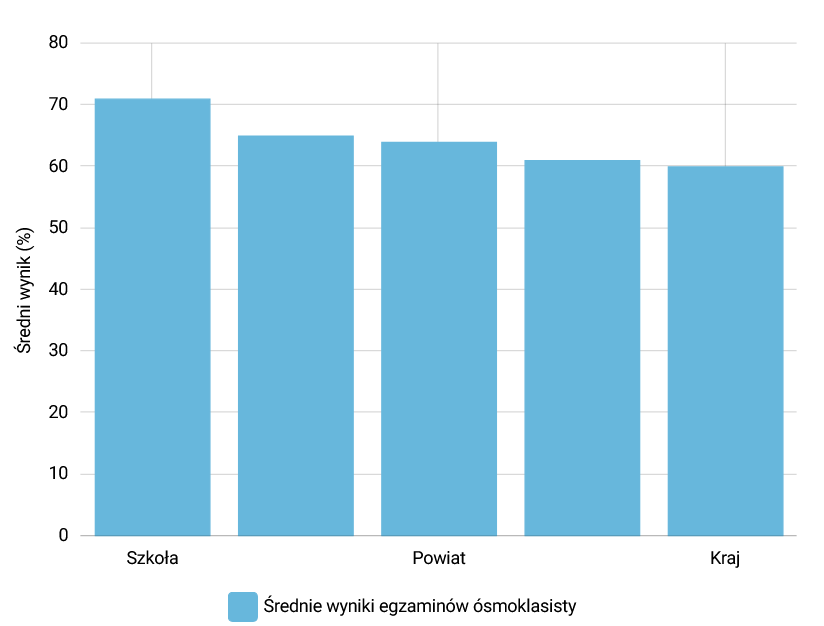 Matematyka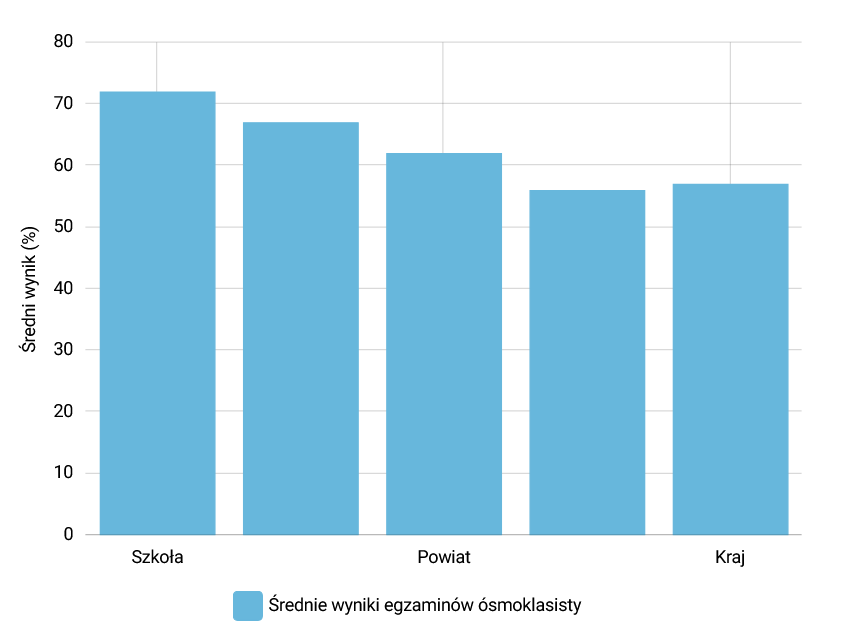 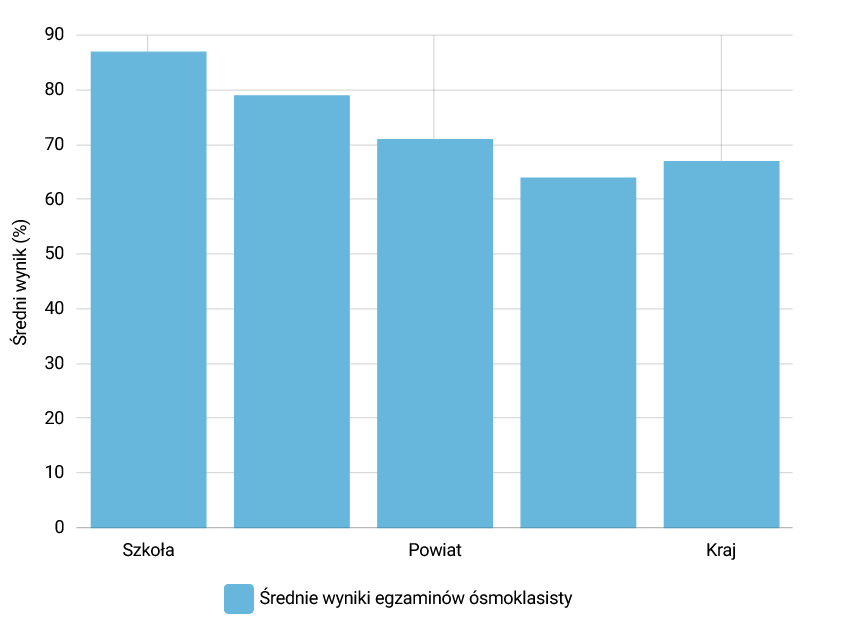 Jesteśmy dumni z naszych uczniów! Szczegółowe informacje dotyczące wyników tegorocznego egzaminu ósmoklasisty będą dostępne w sprawozdaniu, które zostanie opublikowane na stronie internetowej Centralnej Komisji Egzaminacyjnej 19 września br.SP7GminaPowiatWojewództwoPolskaJęzyk polski71%65%64%61%60%Stanin87665Matematyka72%67%62%56%57%Stanin87655Język angielski87%79%71%64%67%Stanin87656